Согласие на размещение текста выпускной квалификационной работы, научного доклада об основных результатах подготовленной научно-квалификационной работы в ЭБС КГПУ им. В.П. АСТАФЬЕВАЯ, Грузинская Оксана Аркадьевна(фамилия, имя, отчество)разрешаю КГПУ ИМ. В.П. Астафьева безвозмездно воспроизводить и размещать (доводить до всеобщего сведения) в полном объеме и по частям написанную мною в рамках выполнения основной профессиональной образовательной программы выпускную квалификационную работу на тему: «Освоение заимствованной лексики младшими школьниками на уроках филологического цикла» (далее - работа) в ЭБС КГПУ им. В.П.АСТАФЬЕВА, расположенной по адресу http://elib.kspu.ru, таким образом, чтобы любое лицо могло получить доступ к ВКР из любого места и в любое время по собственному выбору, в течение всего срока действия исключительного права на работу. Я подтверждаю, что работа написана мною лично, в соответствии с правилами академической этики и не нарушает интеллектуальных прав иных лиц. дата         17.12.2020                                                                                                                      подпись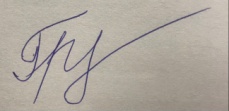 